Western Cape Provincial ParliamentSTANDING COMMITTEE ON EDUCATION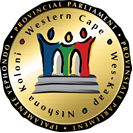 Chairperson: B Kivedo					Committee Co-ordinator: Wasiema Hassen-Moosa		 					Tel: 021 487-1630	Fax: 021 487-1685							Email: wasiema.hassenmoosa@wcpp.gov.zaSenior Committee Co-ordinator: Ben Daza 		 					Tel: 021 487-1679	Fax: 021 487-1685							Email: bdaza@wcpp.gov.za (Ref no: 11/4/1/2/10)Distributed on 20 April 2018Please note that a meeting of the above Standing Committee will take place as follows:Date:		Tuesday, 24 April 2018Time:		14:00 – 16:00Venue:		Committee Room 1, 4th Floor, 7 Wale StreetAGENDAThe Western Cape Education Department and the Department of Cultural Affairs and Sport to brief the Committee on the After School Game Changer.Consideration and adoption of Committee documents.Recommendations/Actions Above agenda items may be rearranged by the Committee at short noticeShould you be unable to attend kindly forward apologies to the Committee Co-ordinator as well as arrange for an alternate and indicate the name of the alternate at your earliest convenience.